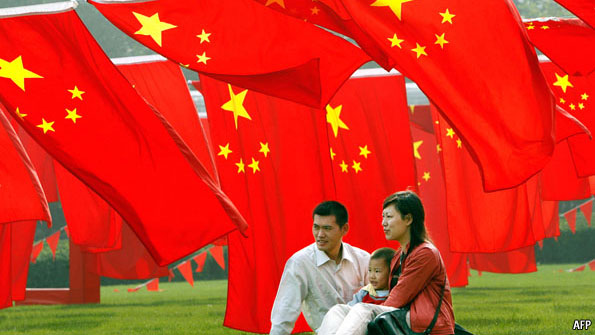 IGCSE Population Policy PropagandaImage 1Commentary - How the government is trying to persuade their people to conform. Don't forget to explain what they are suggesting by interpreting the imagery.Image 2Commentary - How the government is trying to persuade their people to conform. Don't forget to explain what they are suggesting by interpreting the imagery.Image 3Commentary - How the government is trying to persuade their people to conform. Don't forget to explain what they are suggesting by interpreting the imagery.Video Note Taking Task – Use 22 min video embedded on geographypods. 